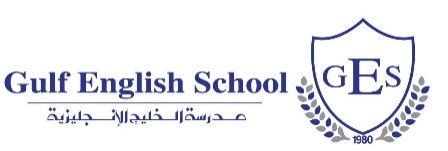 GULF ENGLISH SCHOOL YEAR 10 IGCSE English Second Language                                                                                     TERM 3 OVERVIEW     PAPER 1: Reading and Writing  -   PAPER 3: Listening CORE TIERTopics: 1. Reading Comprehension Unit (emphasis on the new comprehension activity)                       2. Summary Writing                     3. Extended Writing Unit (emphasis on email writing, report, review)                     4. Listening SkillsKey Objectives: 1. I will utilise a variety of close-reading strategies to comprehend texts of various levels of complexity.2. I will identify and retrieve correct information for a variety of purposes.3. I will apply knowledge and skills of effective writing to create extended writing pieces in the form of an email, report, review. 4. I will develop listening skills to comprehend text on tape and retrieve information. Key Objectives: 1. I will utilise a variety of close-reading strategies to comprehend texts of various levels of complexity.2. I will identify and retrieve correct information for a variety of purposes.3. I will apply knowledge and skills of effective writing to create extended writing pieces in the form of an email, report, review. 4. I will develop listening skills to comprehend text on tape and retrieve information. Focus Questions/Essential Unit IdeasKey Concepts and Vocabulary 1. Reading Comprehension passages (based on textbook)What are some effective close-reading strategies? How can you identify and analyse implicit and explicit meaning in a given text?How can you answer a question creatively, relying on the text, but not on its language? How can you paraphrase efficiently?How can you match the speaker with the right information given? 2. Summary WritingWhat is the key information in a text? What are the relevant details?How can you summarise without too much reliance on the text?How can the selected information be presented clearly and logically?How can you write an effective summary? 3. Extended Writing - email, report, review What can you differentiate between informal and formal language and register when writing extended pieces What makes an effective email/report/review with an appropriate register and structure?How can you develop paragraphs logically and coherently using a wide range of vocabulary? 4. Listening Comprehension (interviews and conversations on CD/ MP3 tracks)How can you understand what is implied, but not actually stated? (e.g. gist, relationships between speakers, speaker’s purpose/intentions, speaker’s feelings, situation, place, details mentioned etc.)Assessments:Formative Assessments (ongoing)quizzes and class tests on each skill/topic introduced in classlistening quizzes using mp3 tracks/CDSummative Assessments (formal examination)IG-style questions on all exam skills Resources:Textbook: Complete Second Language English for Cambridge IGCSE Workbook: Complete Second Language English for Cambridge IGCSE Other resources: passages/extracts from a selection of CIE 0510 past examination papers available on www.cambridgeinternational.org/support• reading strategies• listening strategies• distractor • core answer • gist of text• connectives• transition words    USEFUL  CONNECTIVESCause or Reason• because • as • due to • for this reasonExamplefor example  for instance  particularlyto illustrate  Result or Effect• accordingly • finally • therefore • consequentlyMore Information• in addition • moreover • furthermore • besides Summary• to summarise • overall • to put it briefly Conclusion• in conclusion • to sum up/to conclude • given the facts